First Name of Application CV No 1661142Whatsapp Mobile: +971504753686 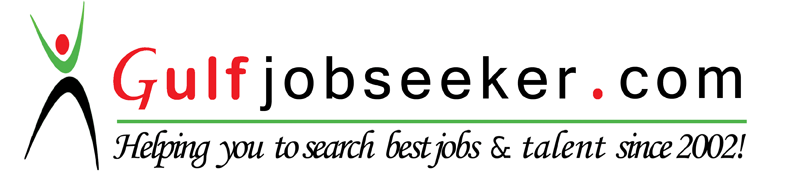 To get contact details of this candidate Purchase our CV Database Access on this link.http://www.gulfjobseeker.com/employer/services/buycvdatabase.phpPharmacist   Personal Information Birth Date: 10-2-1983.Gender: Female.Marital status: single.Nationality : Palestinian.ACADEMIC QUALIFICATIONSSCHOOL:    High Secondary School Certificate with average 98.8% from the U.A.E. DEGREE:  Bachelor of pharmacy on 20th_AUG_2006 from Damascus University, Faculty of Pharmacy; with very good average : 71.481 , laboratories section.  Master degree in clinical biochemistry section on 11th_ May_ 2014 from Damascus University, Faculty of Pharmacy; with very good average : 81.69.OTHER CERTIFICATES:Certificate of attendance :  International Meeting on Emerging Infectious Diseases, Scientific Communication and Networking of JIDC (The Journal of infection in Developing Countries). Certificate of attendance :  IX SCLA (Syrian Clinical Laboratory Association)  CONFERENCE. Certificate of attendance : Insight Into Breastfeeding Symposium. Certificate of attendance: Diabetes and Pregnancy in Rashid Centre for Diabetes and Research, Ajman, U.A.E.ICDL Certificate. Academic IELTS Certificate with overall 6 (on 1st of August – 2015).First Aid Certificate.LICENSES MOH license of the UAE for pharmacists.EXPERIENCE2007-2009  working as a pharmacist trainee in Delta Pharmacy in Al Dhaid - Sharjah – the UAE.2010-2012 working as a pharmacist in Al-Hekmah Pharmacy in Damascus – Syria. 2010-2012 : 3 courses of practical teaching in clinical biochemistry laboratories in Faculty of Pharmacy, Damascus University.29th5/2015 to 18th09/2015 working as a pharmacist incharge in Bab Al Hikma Pharmacy in Al Dhaid – Sharjah.    LANGUAGES English (spoken and written ) very good.  Arabic (spoken and written ) very good.    SKILLS Ability to work at laboratories (biochemistry,  parasitology,   hematology, microbiology and chemical analysis). Using Microsoft office and Internet.Publications An article titled with : Urinary Type IV Collagen Levels in Syrian Type II Diabetic Nephropathy Patients, in International Journal of Pharmaceutical Sciences Review and Research. An article titled with : Assessment of microalbuminuria and its association with blood pressure and glycemic control in type 2 diabetic patients, in Journal of Laboratory diagnosis of  Syrian Clinical Laboratory Association (SCLA). IMPORTANT  NOTES : Lived in the UAE for 20 years, good understanding of the UAE demographics and different cultures.  References will be given on request.  